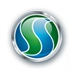 endzone gameCategory: Functional: MidfielderDifficulty: Moderate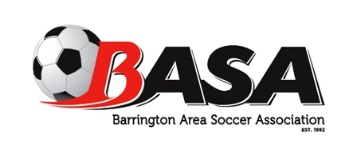 Dribbling to change diretion (10 mins)Dribbling across the grid and working on changing direction.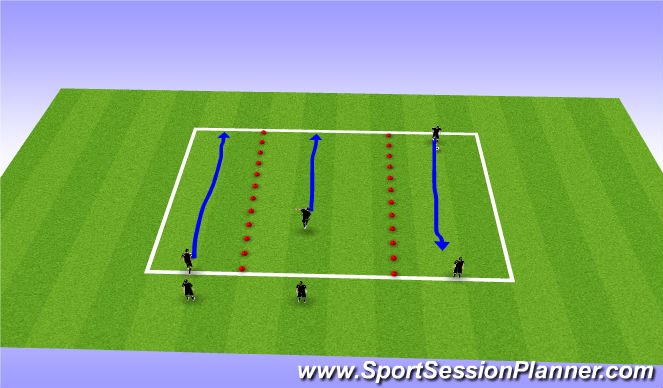 Moves to use: (allow each player 5-10 reps doing the move)Pull backInside Chop (inside of foot)Sweep (outside of foot)end zone game 1v1 (15 mins)Players play 1v1 to get in the end zone and stop the ball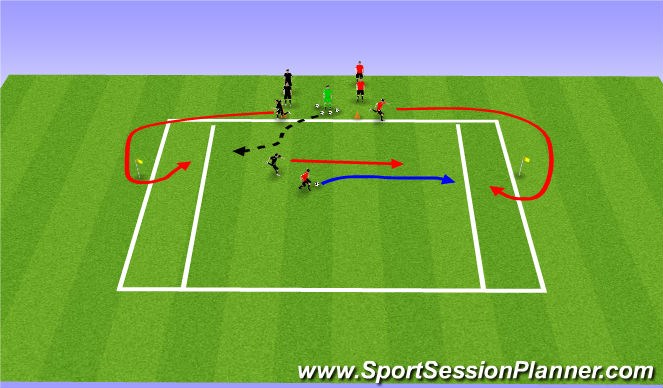 The ball must be stopped by the player in the endzone in order to get a point CP:Ball ControlDont Just kickHead upChange directions to beat attacker2v1 endzone game (15 mins)Players play 2v1 with 3 lines at the orange cones: attacking players stop ball in end zone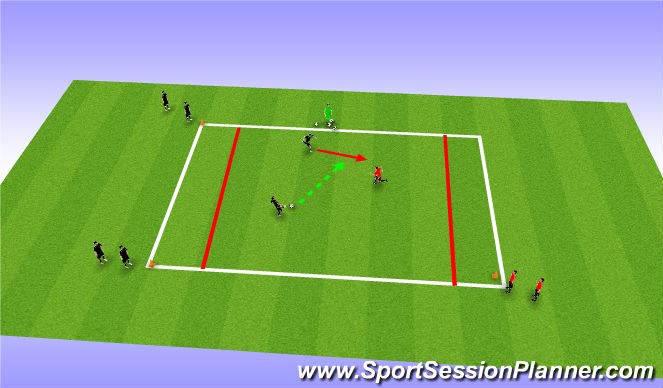 defender gets a point if they stop the ball in their endzone make players control the ball and look to pass when defender commits2v2 endzone (20 mins)2v2 endzone game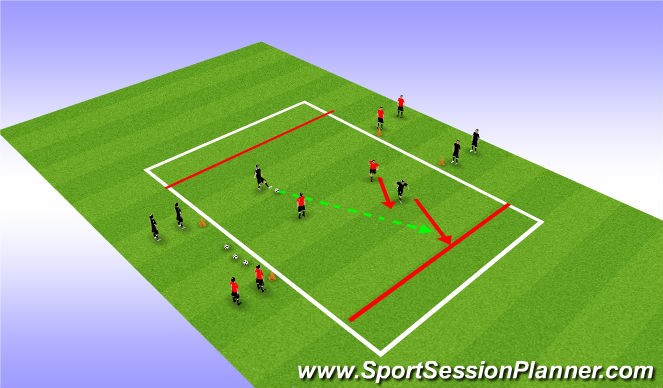 each team can score in the endzone CP:play passes that lead your teammate to desired area change point of attack.